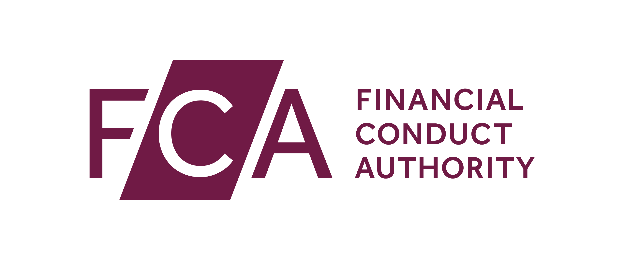 CyfenwEnw CyntafTeitl Rhif cyfeirnod unigol(Os y Person Cymeradwyir)Enw’r Cwmni (Os yn berthnasol)Rhif cyfeirnod Cwmni (Os yn berthnasol)CyfeiriadCod PostCyfeiriad e-bostRhif ffônDyddiad heddiw	dd/mm/bb(Pan cwblhawyd galwad)Dyddiad y bu i’r mater godi	dd/mm/bb(Pan ddaethoch chi’n ymwybodol gyntaf o’r amgylchiadau sy’n achosi’ch cwyn)Disgrifiad byr o’r gwyn I fod yn gymwys i gael eich ystyried o dan y Cynllun mae’n rhaid i’ch cwyn ymwneud ag anfodlonrwydd gyda gweithredoedd neu ddiffyg gweithredu’r rheoleiddwyr. Mae’n rhaid i chi gael eich effeithio’n  uniongyrchol gan y weithred neu’r diffyg honedig neu gynrychioli rhywun sy’n cael eu heffeithio.  